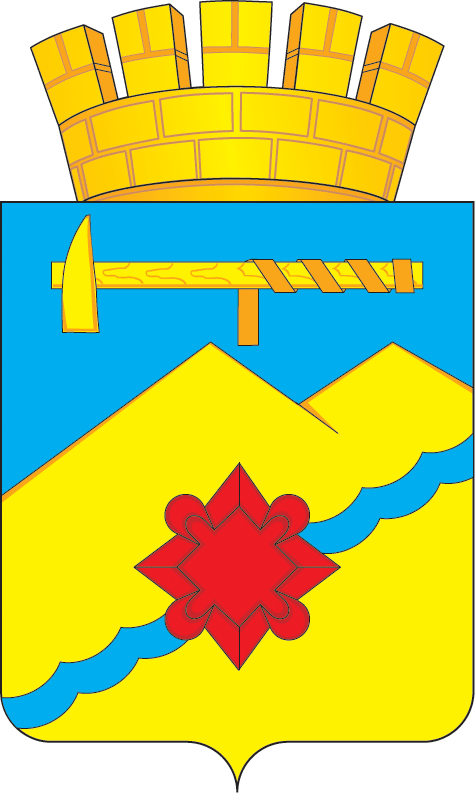 АДМИНИСТРАЦИЯ МУНИЦИПАЛЬНОГО ОБРАЗОВАНИЯГОРОД МЕДНОГОРСК ОРЕНБУРГСКОЙ ОБЛАСТИПОСТАНОВЛЕНИЕ__________________________________________________________________ «Об утверждении схемы размещения нестационарных торговых объектов на территории муниципального образования город МедногорскВ соответствии с пунктом 3 статьи 10 Федерального закона Российской Федерации от 28.12.2009 № 381-ФЗ «Об основах государственного регулирования торговой деятельности в Российской Федерации», приказом Министерства сельского хозяйства, торговли, пищевой и перерабатывающей промышленности Оренбургской области от 15.06.2020 № 141 «Об утверждении порядка разработки и утверждения схемы размещения нестационарных торговых объектов на территории Оренбургской области»  и руководствуясь статьями 45,49 Устава муниципального образования город Медногорск Оренбургской области и в целях упорядочения размещения и функционирования нестационарных торговых объектов:1. Утвердить схему размещения нестационарных торговых объектов на территории муниципального образования город Медногорск, согласно приложению к настоящему постановлению.	2. Постановление администрации города от 19.03.2020 № 363-па «Об утверждении схемы размещения нестационарных торговых объектов на территории муниципального образования город Медногорск», считать утратившим  силу.	3. Контроль за исполнением данного постановления возложить на заместителя главы муниципального образования по финансово - экономической политике-начальника финансового отдела  И.В. Никитину.	4. Постановление вступает в силу после его официального опубликования в газете «Медногорский рабочий» и подлежит размещению в информационно - телекоммунационной сети «Интернет».Глава города                                                                              А.В. Нижегородов                                                                                                                                                        Приложение                                                                                                                                                         к постановлению                                                                                                                                                        администрации города                                                                                                                                                        от                  №______Схемаразмещения нестационарных торговых объектовна территории муниципального образования город Медногорск_____________             № ______№ п/пАдрес нестационарного торгового объекта (далее НТО) (при его наличии или адресное обозначение места размещения НТО с указанием границ улиц, дорог, проездов, иных ориентиров (при наличии)Вид договора, заключенного (заключение которого возможно) в целях размещения НТОКадастровый номер земельного участка (при его наличии) или координаты характерных точек границ места размещения НТО или возможного места расположения НТОПлощадь земельного участка или места размещения НТО в здании, строении, сооружении, где расположен или где возможно расположить НТОУсловия размещенияВид НТОСпециализация НТОСтатус мета положения НТОСрок расположения НТОФорма собственности на земле или земельный участок, здание, строение, сооружение, где расположен или возможно расположить НТО, а также наименование органа, уполномоченного на распоряжение соответствующим имуществом, находящимся в государственной или муниципальной собственности  1г. Медногорскул. К. Маркса, 29договор на размещение НТОг. Медногорскул. К. Маркса, 2927,0круглогодичноеторговый павильонсмешанные товары08.07.2021-08.07.202608.07.2026(возможность пролонгации)муниципальная собственность, Администрация муниципального образования город Медногорск2г. Медногорскул. Моторная, 1а (район магазина «Экспресс на Моторной» от границы парковки)договор на размещение НТОг. Медногорскул. Моторная, 1а (район магазина «Экспресс на Моторной» от границы парковки)20,3круглогодичноеторговый павильонживые цветы, сувенирная продукция08.07.2021-08.07.202608.07.2026(возможность пролонгации)муниципальная собственность, Администрация муниципального образования город Медногорск3г. Медногорскрайон магазина «Рубль Бум»договор на размещение НТОг. Медногорскрайон магазина «Рубль Бум»25,0круглогодичноеторговый павильонживые цветы, сувенирная продукция01.03.2021-01.03.202601.03.2026муниципальная собственность, Администрация муниципального образования город Медногорск4г. Медногорскрайон ул. Советская, 18договор на размещение НТО56:41:0103033:1012,0круглогодичноекиоск печатной продукциипечатные издания, канцтовары20.01.2021-20.01.202620.01.2026(возможность пролонгации)муниципальная собственность, Администрация муниципального образования город Медногорск5г. Медногорскрайон ул. Гагарина, 6договор на размещение НТОг. Медногорскрайон ул. Гагарина, 615,0круглогодичноекиоскпродовольственные товары17.08.2021-17.08.202617.08.2026(возможность пролонгации)муниципальная собственность, Администрация муниципального образования город Медногорск6г. Медногорскпос. Никитино (район старой танцплощадки)договор на размещение НТО56:41:101029:1870,0сезоннаясезонная торговляпрохладительные безалкогольные напитки, продукция общественного питания, мороженое11.06.2019-10.06.202910.06.2029(возможность пролонгации)муниципальная собственность, Администрация муниципального образования город Медногорск7г. Медногорскплощадь Ленинадоговор на размещение НТОг. Медногорскплощадь Ленина63,0сезоннаясезонная торговляпрохладительные безалкогольные напитки, продукция общественного питания, мороженое, сладкая ватамайиюньиюльавгустсентябрьмайиюньиюльавгустсентябрьмуниципальная собственность, Администрация муниципального образования город Медногорск8г. Медногорскрайон кинотеатра «Урал» ул. Советская, 11договор на размещение НТО56:41:0000000:193460,0сезоннаясезонная торговляпрохладительные безалкогольные напитки, продукция общественного питания, мороженое, сладкая ватамайиюньиюльавгустсентябрьмайиюньиюльавгустсентябрьмуниципальная собственность, Администрация муниципального образования город Медногорск9г. Медногорскул. Коминтерна, 50а (район магазина)договор на размещение НТОг. Медногорскул. Коминтерна, 50а (район магазина)10,0сезоннаясезонная торговля Бахчевые культуры, фрукты, овощимайиюньиюльавгустсентябрьоктябрьмайиюньиюльавгустсентябрьоктябрьмуниципальная собственность, Администрация муниципального образования город Медногорск10г. Медногорскул. 60 лет ДОСААФ (район магазина «Рассвет»)договор на размещение НТОг. Медногорскул. 60 лет ДОСААФ (район магазина «Рассвет»)10,0сезоннаясезонная торговля Бахчевые культуры, фрукты, овощимайиюньиюльавгустсентябрьоктябрьмайиюньиюльавгустсентябрьоктябрьмуниципальная собственность, Администрация муниципального образования город Медногорск11г. Медногорскул. Моторная,1а (район магазина «Экспресс на Моторной» от границы парковки)договор на размещение НТОг. Медногорскул. Моторная,1а (район магазина «Экспресс на Моторной» от границы парковки)10,0сезоннаясезонная торговля Бахчевые культуры, фрукты, овощимайиюньиюльавгустсентябрьоктябрьмайиюньиюльавгустсентябрьоктябрьмуниципальная собственность, Администрация муниципального образования город Медногорск12г. Медногорскул. Моторная,7 (район магазина)договор на размещение НТОг. Медногорскул. Моторная,7 (район магазина)10,0сезоннаясезонная торговля Бахчевые культуры, фрукты, овощимайиюньиюльавгустсентябрьоктябрьмайиюньиюльавгустсентябрьоктябрьмуниципальная собственность, Администрация муниципального образования город Медногорск13г. Медногорскрадом с магазином «Каравай» ул. Комсомольская, 31/3 (напротив Хлебокомбината)договор на размещение НТОг. Медногорскрадом с магазином «Каравай» ул. Комсомольская, 31/3 (напротив Хлебокомбината)10,0сезоннаясезонная торговля Бахчевые культуры, фрукты, овощимайиюньиюльавгустсентябрьоктябрьмайиюньиюльавгустсентябрьоктябрьмуниципальная собственность, Администрация муниципального образования город Медногорск14г. Медногорскрадом с магазином «Каравай» ул. Комсомольская, 31/3 (напротив Хлебокомбината)договор на размещение НТОг. Медногорскрадом с магазином «Каравай» ул. Комсомольская, 31/3 (напротив Хлебокомбината)10,0сезоннаясезонная торговля Бахчевые культуры, фрукты, овощимайиюньиюльавгустсентябрьоктябрьмайиюньиюльавгустсентябрьоктябрьмуниципальная собственность, Администрация муниципального образования город Медногорск15г. Медногорскпересечение улиц А.Гайдара и Герцена (напротив «Совкомбанка»)договор на размещение НТОг. Медногорскпересечение улиц А.Гайдара и Герцена (напротив «Совкомбанка»)10,0сезоннаясезонная торговля хвойные деревьядекабрьдекабрьмуниципальная собственность, Администрация муниципального образования город Медногорск16г. Медногорскпривокзальная площадь (район магазина «ЖеЛен»договор на размещение НТОг. Медногорскпривокзальная площадь (район магазина «ЖеЛен»10,0сезоннаясезонная торговля хвойные деревьядекабрьдекабрьмуниципальная собственность, Администрация муниципального образования город Медногорск17г. Медногорскул. Орджоникидзе, д.1 (район магазина «Скат»)договор на размещение НТОг. Медногорскул. Орджоникидзе, д.1 (район магазина «Скат»)10,0сезоннаясезонная торговля хвойные деревьядекабрьдекабрьмуниципальная собственность, Администрация муниципального образования город Медногорск18г. Медногорскул. Моторная, (район дома № 9)договор на размещение НТОг. Медногорскул. Моторная, (район дома № 9)10,0сезоннаясезонная торговля хвойные деревьядекабрьдекабрьмуниципальная собственность, Администрация муниципального образования город Медногорск19г. Медногорскул. Гагарина (район дома № 6)договор на размещение НТОг. Медногорскул. Гагарина (район дома № 6)10,0сезоннаясезонная торговля хвойные деревьядекабрьдекабрьмуниципальная собственность, Администрация муниципального образования город Медногорск20г. Медногорскпересечение улиц А.Гайдара и Герцена (в районе пешеходного перехода)договор на размещение НТОг. Медногорскпересечение улиц А.Гайдара и Герцена (в районе пешеходного перехода)10,0сезоннаясезонная торговля искусственные цветыапрельапрельмуниципальная собственность, Администрация муниципального образования город Медногорск21г. Медногорскпересечение улиц А.Гайдара и Ленина (в районе магазина «Рубль Бум»)договор на размещение НТОг. Медногорскпересечение улиц А.Гайдара и Ленина (в районе магазина «Рубль Бум»)10,0сезоннаясезонная торговля хвойные деревьяапрельапрельмуниципальная собственность, Администрация муниципального образования город Медногорск22г. МедногорскПлощадь Ленина (с левой от входа в ДК «Металлург»)договор на размещение НТО56:41:103028:3010,0сезоннаясезонная торговля продовольственные товары (мороженое, прохладительные напитки); непродовольственные товары (воздушные шары)майиюньиюльавгустсентябрьмайиюньиюльавгустсентябрьмуниципальная собственность, Администрация муниципального образования город Медногорск23г. Медногорскплощадь Ленина (в сторону ЖД вокзала)договор на размещение НТО56:41:103028:6695,0сезоннаясезонная торговля непродовольственные товары (воздушные шары)майиюньиюльавгустсентябрьмайиюньиюльавгустсентябрьмуниципальная собственность, Администрация муниципального образования город Медногорск24г. Медногорскплощадь у фонтана  (возле входа в ЦДО)договор на размещение НТОг. Медногорскплощадь у фонтана  (возле входа в ЦДО)5,0сезоннаясезонная торговля непродовольственные товары (карнавальная продукция)майиюньиюльавгустсентябрьмайиюньиюльавгустсентябрьмуниципальная собственность, Администрация муниципального образования город Медногорск25г. Медногорскгородской парк (вдоль тротуара, при движении от  мемориала в сторону Сортировки)договор на размещение НТОг. Медногорскгородской парк (вдоль тротуара, при движении от  мемориала в сторону Сортировки)5,0сезоннаясезонная торговля непродовольственные товары (карнавальная продукция, воздушные шары)майиюньиюльавгустсентябрьмайиюньиюльавгустсентябрьмуниципальная собственность, Администрация муниципального образования город Медногорск26г. Медногорскаллея вдоль кинотеатра «Урал»договор на размещение НТО56:41:0103044:45,0сезоннаясезонная торговля продовольственные товары (мороженое, безалкогольные прохладительные напитки) майиюньиюльавгустсентябрьмайиюньиюльавгустсентябрьмуниципальная собственность, Администрация муниципального образования город Медногорск27г. Медногорскул. Герцена, 1 (район магазина «Ника»)договор на размещение НТОг. Медногорскул. Герцена, 1 (район магазина «Ника»)5,0сезоннаясезонная торговля квас майиюньиюльавгустсентябрьмайиюньиюльавгустсентябрьмуниципальная собственность, Администрация муниципального образования город Медногорск27г. Медногорскпересечение улиц А.Гайдара и Герцена (район пешеходного перехода)договор на размещение НТОг. Медногорскпересечение улиц А.Гайдара и Герцена (район пешеходного перехода)5,0сезоннаясезонная торговля квас майиюньиюльавгустсентябрьмайиюньиюльавгустсентябрьмуниципальная собственность, Администрация муниципального образования город Медногорск28г. Медногорскул. Советская, 30 (район магазина «Каравай»)договор на размещение НТОг. Медногорскул. Советская, 30 (район магазина «Каравай»)5,0сезоннаясезонная торговля квас майиюньиюльавгустсентябрьмайиюньиюльавгустсентябрьмуниципальная собственность, Администрация муниципального образования город Медногорск